РОССИЙСКАЯ ФЕДЕРАЦИЯИркутская областьмуниципальное образование«Усть-Илимский район»А Д М И Н И С Т Р А Ц И ЯП О С Т А Н О В Л Е Н И Е г. Усть-ИлимскОб установлении публичного сервитута На основании ходатайства Открытого акционерного общества «Иркутская электросетевая компания» от 13.01.2022, в соответствии с подпунктом 1 статьи 39.37, подпунктом 5 статьи 39.38, 39.43 Земельного кодекса Российской Федерации, руководствуясь статьями 32, 60 Устава муниципального образования «Усть-Илимский район»,ПОСТАНОВЛЯЮ1. Установить публичный сервитут на следующих условиях:1) целью установления публичного сервитута является размещение объекта электросетевого хозяйства «ВЛ-0,4 кВ ТП 10, линией электропередач от ТП-10» (далее - инженерное сооружение) правообладателем, которого является Открытое акционерное общество «Иркутская электросетевая компания», реестровый номер записи 38-38-13/006/2009-823 от 18.06.2010;2) лицом, на основании ходатайства которого принято решение об установлении публичного сервитута, является Открытое акционерное общество «Иркутская электросетевая компания» (ОГРН 1093850013762 ИНН 3812122706) (далее - обладатель публичного сервитута);3) публичный сервитут устанавливается в отношении земель, государственная собственность на которые не разграничена;4) срок публичного сервитута 49 лет;5) срок, в течение которого использование земель, указанных в подпункте 3 настоящего пункта, в соответствии с их разрешенным использованием будет невозможно или существенно затруднено в связи с осуществлением публичного сервитута составляет 8 месяцев;6) размещение инженерного сооружения требует установления зон с особыми условиями использования территорий и содержание ограничений прав на земельные участки в границах таких зон в Порядке установления охранных зон объектов электросетевого хозяйства и особых условий использования земельных участков, расположенных в границах таких зон, утвержденном постановлением Правительства Российской Федерации от 24.02.2009 № 160.2. Утвердить границы публичного сервитута согласно приложению № 1 к настоящему постановлению.3. Публичный сервитут считается установленным со дня внесения сведений о нем в Единый государственный реестр недвижимости.4. Плата за публичный сервитут в отношении земель, указанных в подпункте 3 пункта 1 настоящего постановления, устанавливается согласно приложению № 2 к настоящему постановлению и вносится обладателем публичного сервитута единовременным платежом не позднее шести месяцев со дня принятия решения об установлении публичного сервитута.5. Обладателю публичного сервитута привести земельные участки, указанные в подпункте 3 пункта 1 настоящего постановления в состояние, пригодное для использования в соответствии с видом разрешенного использования, снести инженерное сооружение, размещенное на основании публичного сервитута, в сроки, предусмотренные пунктом 8 статьи 39.50 Земельного кодекса Российской Федерации.6. Комитету по управлению имуществом администрации муниципального образования «Усть-Илимский район» (Бубелова А.С.) в течение 5 рабочих дней со дня издания настоящего постановления направить копию настоящего постановления об установлении публичного сервитута:1) в Управление Федеральной службы государственной регистрации, кадастра и картографии;2) обладателю публичного сервитута.7. Опубликовать настоящее постановление в сетевом издании «Официальный интернет-портал правовой информации муниципального образования «Усть-Илимский район» (www.уи-район.рф).Мэр муниципального образования«Усть-Илимский район»								  Я.И. МакаровПриложение № 1к постановлению администрациимуниципального образования«Усть-Илимский район»от 25.02.2022 № 73СХЕМА РАСПОЛОЖЕНИЯ  ГРАНИЦ  ПУБЛИЧНОГО СЕРВИТУТАПриложение № 2к постановлению Администрациимуниципального образования«Усть-Илимский район»от _25.02.2022_ № _73_Расчет платы за публичный сервитут1. Площадь земельного участка, государственная собственность на который не разграничена - 20 кв.м.2. Средний уровень кадастровой стоимости - 172,29 руб/кв.м.3. Кадастровая стоимость - 172,29 * 20 = 3445,80 руб.3. Процент от кадастровой стоимости  - 0,01 %4. Срок публичного сервитута - 49 лет.5. Размер платы за весь срок сервитута  - 16,88 руб.от25.02.2022№73Площадь испрашиваемого публичного сервитута 20 кв. мПлощадь испрашиваемого публичного сервитута 20 кв. мПлощадь испрашиваемого публичного сервитута 20 кв. мОбозначение характерных точек границКоординаты, мКоординаты, мОбозначение характерных точек границXY123:ЗУ1(1)––н1949850.593195858.96н2949850.623195859.96н3949849.623195859.99н4949849.593195858.99н1949850.593195858.96:ЗУ1(2)––н5949860.253195873.03н6949860.843195873.84н7949860.033195874.42н8949859.453195873.62н5949860.253195873.03:ЗУ1(3)––н9950026.283196036.16н10950026.183196037.15н11950025.183196037.05н12950025.293196036.06н9950026.283196036.16:ЗУ1(4)––н13950029.763196003.81н14950028.763196008.59н15950027.783196008.39н16950028.783196003.60н13950029.763196003.81:ЗУ1(5)––н17950023.353196060.35н18950025.823196063.68н19950025.013196064.28н20950022.553196060.94н17950023.353196060.35:ЗУ1(6)––н21949826.463195821.33н22949826.923195823.08н23949827.633195825.75н24949826.863195825.84н25949826.573195825.86н26949825.493195821.53н21949826.463195821.33:ЗУ1(7)––н27949796.653195827.96н28949796.743195828.95н29949792.993195829.31н30949792.893195828.31н27949796.653195827.96Система координат МСК-38, зона 3Система координат МСК-38, зона 3Система координат МСК-38, зона 3Площадь, кв.м.Цель установления публичного сервитута20Для эксплуатации линейного объекта  " ВЛ-0,4 кВ  ТП 10, линией электропередач от ТП-10"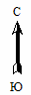 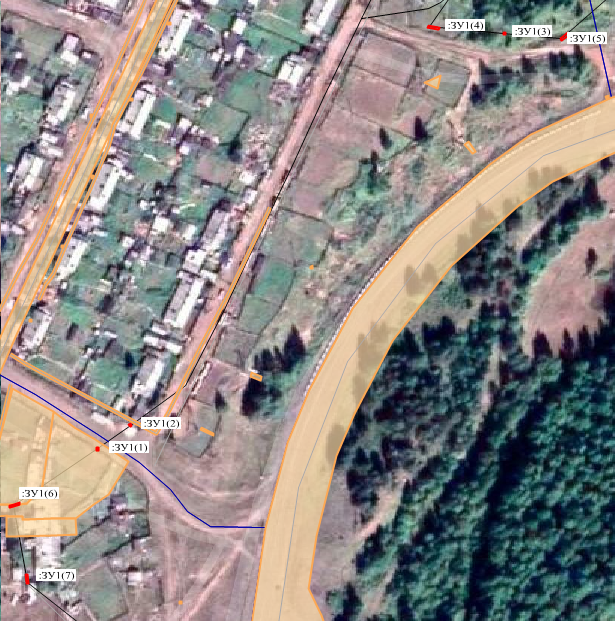 Масштаб 1:3 000                         -- граница публичного сервитута                        -- линия электропередач «ВЛ 0,4 кВ ТП 10, линия электропередач, от ТП 10»                         -- граница земельного участка, сведения о которой внесена  в ЕГРН          :ЗУ1(1)  --  обозначение образуемого земельного участка для публичного сервитута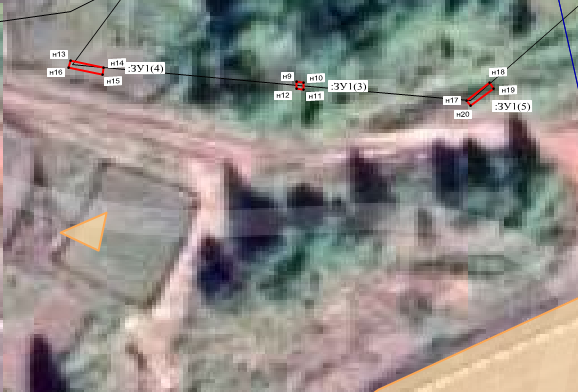 Масштаб 1:1 000                         -- граница публичного сервитута                        -- линия электропередач «ВЛ 0,4 кВ ТП 10, линия электропередач, от ТП 10»                         -- граница земельного участка, сведения о которой внесена  в ЕГРН          38:17:090301:531 – кадастровый номер земельного участка           38:17:090107  –  номер кадастрового квартала           :ЗУ1(1)   --  обозначение публичного сервитута                н1   --  обозначение характерных точек публичного сервитута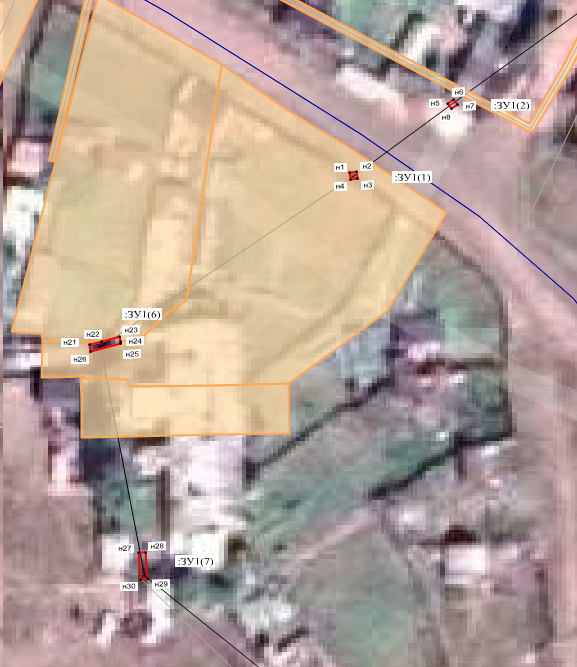 Масштаб 1:1 000                         -- граница публичного сервитута                        -- линия электропередач «ВЛ 0,4 кВ ТП 10, линия электропередач, от ТП 10»                         -- граница земельного участка, сведения о которой внесена  в ЕГРН          38:17:090106:106– кадастровый номер земельного участка          38:17:090106  –  номер кадастрового квартала           :ЗУ1(1)   --  обозначение публичного сервитута                н1   --  обозначение характерных точек публичного сервитута 